                                        ¿QUE ES RANGO?Rango de una función: Es el conjunto formado por las imágenes. Son los valores que toma la función "Y" (variable dependiente), por eso se denomina “f(x)”, su valor depende del valor que le demos a "X". Gráficamente lo miramos en el eje vertical (ordenadas), leyendo de abajo a arriba.El Rango de una función es el conjunto formado por las imagenesf(x) de los valores de “X” que pertenecen al Dominio de dicha función.La manera más efectiva para determinar el Rango consiste en graficar la función y ver los valores que toma “Y” de abajo hacia arriba.
Rango o recorrido de una funciónSe denomina rango o recorrido de una función al conjunto de los valores reales que toma la variable y o f(x).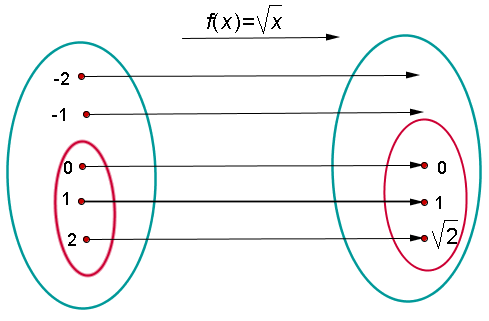 Conjunto inicial          Conjunto finalDominio Rango o recorrido o conjunto imagen